Об утверждении Порядка составления, утверждения и ведения бюджетных смет муниципальных казенных учреждений, финансируемых из бюджета муниципального образования «Бугровское сельское поселение»В соответствии со статьями 161, 221 Бюджетного кодекса Российской Федерации, приказом Министерства финансов Российской Федерации от 14.02.2018 № 26н «Об общих требованиях к порядку составления, утверждения и ведения бюджетных смет казенных учреждений»  постановляю:  1. Утвердить Порядок составления, утверждения и ведения бюджетных смет муниципальных казенных учреждений, финансируемых из бюджета муниципального образования «Бугровское сельское поселение» согласно приложению. 2. Признать   утратившими   силу   постановление  администрации от 22.07.2013 № 234 «Об утверждении порядка составления,  утверждения и ведения бюджетных смет  казенных учреждений  муниципального  образования Бугровское сельское поселение3. Настоящее постановление применяется при составлении, утверждении и ведении бюджетной сметы казенного учреждения, начиная с составления, утверждения и ведения бюджетной сметы казенного учреждения на 2019 год и плановый период 2020 и 2021 годов. 4. Опубликовать настоящее постановление в средствах массовой информации и разместить на официальном сайте администрации муниципального образования «Бугровское сельское поселение» .  5. Сектору бухгалтерского учета и планирования обеспечить исполнение настоящего постановления.6. Контроль за выполнением настоящего  постановления оставляю за собой.Глава администрации                                                                       Шорохов Г.И.Приложениек постановлению главы администрацииот 08.11.2018  № 351Порядок составления, утверждения и ведения бюджетных смет муниципальных казенных учреждений, финансируемых из бюджета муниципального образования «Бугровское сельское поселение» 1.Общие положения          1.1. Настоящий Порядок составления, утверждения и ведения бюджетных смет муниципальных казенных учреждений, финансируемых из бюджета муниципального образования «Бугровское сельское поселение»  (далее – Порядок) разработан в соответствии с Бюджетным кодексом Российской Федерации,  приказом Министерства финансов Российской Федерации от 14.02.2018  № 26н «Об общих требованиях к порядку составления, утверждения и ведения бюджетных смет казенных учреждений» и определяет правила составления, утверждения и ведения бюджетных смет муниципальных казенных учреждений, финансируемых из бюджета муниципального образования «Бугровское сельское поселение».  2. Порядок составления смет   2.1. Бюджетная смета (далее – смета) составляется в целях установления объема и распределения направлений расходования средств бюджета муниципального образования «Бугровское сельское поселение» на срок решения о бюджете муниципального образования «Бугровское сельское поселение» на очередной финансовый год и плановый период  в пределах  доведенных до муниципального казенного  учреждения  (далее – учреждение) в установленном порядке лимитов бюджетных обязательств по расходам бюджета муниципального образования «Бугровское сельское поселение» на принятие и (или) исполнение  бюджетных обязательств по обеспечению выполнения функций учреждения, включая  бюджетные обязательства по предоставлению бюджетных инвестиций и субсидий юридическим лицам (в том числе  субсидии бюджетным и автономным учреждениям), субсидий, субвенций и иных межбюджетных трансфертов   (далее – лимиты бюджетных обязательств).          2.2.  Показатели сметы формируются в разрезе кодов классификации расходов бюджетов бюджетной классификации Российской Федерации с детализацией по кодам подгрупп и (или) элементов видов расходов классификации расходов бюджетов, с дополнительной детализацией  по кодам статей (подстатей) классификации операций сектора государственного управления (кодам аналитических показателей) в пределах доведенных лимитов бюджетных обязательств. Главный распорядитель (распорядитель) средств бюджета, учреждение вправе дополнительно детализировать показатели сметы по кодам аналитических показателей.   Главный распорядитель (распорядитель) средств бюджета вправе формировать свод смет учреждений, содержащий обобщенные показатели смет учреждений, находящихся в его ведении.          2.3. Смета составляется учреждением по форме согласно приложению 1 к настоящему Порядку в 2 экземплярах, один экземпляр после утверждения не позднее 15 рабочих дней со дня получения уведомления об объемах финансирования на текущий финансовый год и плановый период представляется в сектор бухгалтерского учета и планирования  администрации МО «Бугровское сельское поселение».   2.4. Смета составляется на текущий финансовый год и плановый период  в  рублях.           2.5. Смета составляется учреждением на основании разработанных и установленных (согласованных) главным распорядителем (распорядителем) средств бюджета на соответствующий финансовый год и плановый период расчетных показателей, характеризующих деятельность учреждения и доведенных лимитов бюджетных обязательств.           К представленной смете прилагается расчет плановых сметных показателей, использованных при формировании сметы, являющихся неотъемлемой частью сметы, по  форме согласно приложению 3 к настоящему Порядку.         В целях формирования сметы учреждения на очередной финансовый год на этапе составления проекта бюджета на очередной финансовый год и плановый период,  учреждение составляет проект сметы на очередной финансовый год и плановый период и до 15 октября текущего финансового года представляет в  сектор бухгалтерского учета и планирования  администрации МО «Бугровское сельское поселение».  2.6. Смета реорганизуемого учреждения составляется на период текущего финансового года и планового периода в объеме доведенных учреждению лимитов бюджетных обязательств на текущий финансовый год и плановый период. 3. Порядок утверждения смет      3.1. Смета учреждения, являющегося главным распорядителем (распорядителем) средств бюджета, утверждается руководителем главного распорядителя средств бюджета. Смета учреждения, не являющегося главным распорядителем средств бюджета, утверждается руководителем учреждения.         3.3. Утвержденные показатели сметы учреждения должны соответствовать доведенным до него лимитам бюджетных обязательств   на принятие и (или) исполнение бюджетных обязательств по обеспечению выполнения функций учреждения.      3.4. Утверждение сметы учреждения осуществляется не позднее десяти рабочих дней со дня доведения учреждению лимитов бюджетных обязательств.    3.5. Утвержденные сметы с обоснованиями (расчетами) плановых сметных показателей, использованными при формировании сметы, направляются распорядителем бюджетных средств (учреждением) главному распорядителю (распорядителю) бюджетных средств не позднее одного рабочего дня после утверждения сметы.
4. Порядок ведения смет учреждений  4.1. Ведением сметы является внесение изменений в смету в пределах доведенных учреждению в установленном порядке объемов соответствующих лимитов бюджетных обязательств по форме согласно приложению 2.   Внесение изменений в смету осуществляется путем утверждения изменений показателей - сумм увеличения, отражающихся со знаком «плюс» и (или) уменьшения, отражающихся со знаком «минус», объемов сметных назначений: - изменяющих объемы сметных назначений в случае изменения доведенных учреждению в установленном законодательством Российской Федерации порядке лимитов бюджетных обязательств;
 - изменяющих распределение сметных назначений по кодам классификации расходов бюджетов бюджетной классификации Российской Федерации, требующих изменения показателей бюджетной росписи главного распорядителя (распорядителя) бюджетных средств и лимитов бюджетных обязательств;
 - изменяющих распределение сметных назначений по кодам классификации расходов бюджетов бюджетной классификации Российской Федерации, не требующих изменения показателей бюджетной росписи главного распорядителя (распорядителя) бюджетных средств и лимитов бюджетных обязательств;    - изменяющих распределение сметных назначений по кодам классификации расходов
изменяющих объемы сметных назначений, приводящих к перераспределению их между разделами сметы;          - изменяющих объемы сметных назначений, приводящих к перераспределению их между разделами сметы.              4.2. Одновременно с прилагаемыми изменениями в смету предоставляются:           - расчет плановых сметных показателей к бюджетной смете по форме согласно приложению 2 к настоящему Порядку, по изменяемым кодам статей (подстатей) классификации расходов бюджета (операций сектора государственного управления);             - соответствующие обоснования и пояснения к указанным выше документам, содержащие причины образования экономии бюджетных ассигнований с письменными обязательствами о недопущении кредиторской задолженности по уменьшаемым расходам.      4.3. Внесение изменений в смету, требующее изменения показателей бюджетной росписи главного распорядителя средств бюджета и лимитов бюджетных обязательств, утверждается после внесения в установленном порядке изменений в бюджетную роспись главного распорядителя средств бюджета и лимиты бюджетных обязательств.            4.4. Утверждение изменений в смету осуществляется в соответствии с разделом 3 настоящего Порядка.            4.5. Главный распорядитель (распорядитель) средств бюджета, учреждения принимают и (или) исполняют бюджетные обязательства в пределах сметных назначений, утвержденных на дату осуществления операций по исполнению сметы с учетом изменений показателей.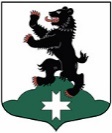 Муниципальное образование“Бугровское сельское поселение”Всеволожского муниципального района Ленинградской областиАДМИНИСТРАЦИЯПОСТАНОВЛЕНИЕ Муниципальное образование“Бугровское сельское поселение”Всеволожского муниципального района Ленинградской областиАДМИНИСТРАЦИЯПОСТАНОВЛЕНИЕ Муниципальное образование“Бугровское сельское поселение”Всеволожского муниципального района Ленинградской областиАДМИНИСТРАЦИЯПОСТАНОВЛЕНИЕ   07.11.2018№ 351п.Бугры